                                          проєкт №506 від 06.08.2021р                  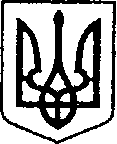 УКРАЇНАЧЕРНІГІВСЬКА ОБЛАСТЬН І Ж И Н С Ь К А    М І С Ь К А    Р А Д А            сесія VIІI скликанняР І Ш Е Н Н Явід                           2021 р.	  	       м. Ніжин	                       № Про внесення змін до додатку 29 «Програма розвитку культури, мистецтва і охорони культурної спадщини на 2021 рік»  до рішення Ніжинської міської ради від 24.12. 2020 р №3-4/2020 «Про затвердження бюджетних програм місцевого значення на 2021 рік»        Відповідно до  статей 26, 42, 59, 61,73 Закону України  «Про місцеве самоврядування в Україні», ст. 89, 91 Бюджетного кодексу України,  Регламенту Ніжинської міської ради Чернігівської області, затвердженого рішенням Ніжинської міської ради Чернігівської області  від 27 листопада 2020 року № 3-2/2020, Ніжинська міська рада Чернігівської області вирішила:1. Внести зміни до додатку 29 «Програма розвитку культури, мистецтва і охорони культурної спадщини на 2021 рік» до рішення Ніжинської міської ради від 24.12.2020 р. № 3-4/2020 «Про затвердження бюджетних програм місцевого значення на 2021 рік», а саме: викласти додаток до міської Програми розвитку культури, мистецтва і охорони культурної спадщини на 2021 рік - Календарний план проведення заходів міської Програми розвитку культури, мистецтва і охорони культурної спадщини на 2021 рік  в  новій  редакції, що додається.	2. Начальнику управління культури і туризму Ніжинської міської ради Бассак Т.Ф. забезпечити оприлюднення даного рішення на офіційному сайті Ніжинської міської ради протягом п’яти робочих днів з дня його прийняття.3. Організацію виконання рішення покласти на заступника міського голови з питань діяльності виконавчих органів ради Смагу С.С.4. Контроль за виконанням рішення покласти на голову комісії з питань соціально-економічного розвитку, підприємництва, інвестиційної діяльності, бюджету та фінансів (голова комісії В.Х. Мамедов).Міський голова                                                                            Олександр КОДОЛА        Візують: Начальник Управління культури і туризмуНіжинської міської ради 						Т. БАССАК Секретар Ніжинської міської ради                                        	Ю. ХОМЕНКОНачальник фінансового управлінняНіжинської міської ради						Л. ПИСАРЕНКОНачальник відділу юридично-кадрового забезпечення апарату виконавчого комітету Ніжинської міської ради                                                          	В. ЛЕГАГолова постійної комісії з питань соціально-економічного розвитку, підприємництва, інвестиційної діяльності, бюджету та фінансів                        В. МАМЕДОВГолова постійної комісії з питань регламенту, законності, охорони прав і свобод громадян, запобігання корупції, адміністративно-територіального устрою, депутатської діяльності та етики									В. САЛОГУБГолова постійної комісії з питань  освіти, охорони здоров’я, соціального захисту, культури,туризму, молодіжної політики та спорту				С. КІРСАНОВА			ПОЯСНЮВАЛЬНА ЗАПИСКАдо проєкту рішення «Про внесення змін до додатку 29 «Програма розвиткукультури, мистецтва і охорони культурної спадщини на 2021 рік», до рішення Ніжинської міської ради від 24.12. 2020 р №3-4/2020 «Про затвердження бюджетних програм місцевого значення на 2021 рік»»Внесення змін до додатку 29 в рамках календарного перерозподілу обсягу фінансування на 2021 рікПідстава для підготовки є плановий перерозподіл у зв’язку із протиепідемічними вимогами та відтермінованими заходами. Проєкт рішення підготовлений з дотриманням норм Конституції України, відповідно до  статей 26, 42, 59, 61, 73 Закону України «Про місцеве самоврядування в Україні», ст. 89, 91 Бюджетного кодексу України, керуючись Регламентом Ніжинської міської ради VІІI скликання, затвердженого рішенням Ніжинської міської ради від 27.11.2020 року №3-2/2020, Закону України «Про культуру».Прогнозовані суспільні, економічні, фінансові та юридичні наслідки - прийняття рішення не потребує додаткових фінансових витрат.Порівняльна таблиця основних змін:Відповідальний за  підготовку проєкту рішення – начальник управління культури і туризму Ніжинської міської ради Бассак Т.Начальник управління культури і туризму 		Тетяна БАССАКЧинна редакціяЗміни, що пропонуються21. Проведення культурно-мистецького заходу "Ніжин о’Жив" в рамках святкування Дня міста -30 000 грн.21. Проведення культурно-мистецького заходу "Ніжин о’Жив" в рамках святкування Дня міста -7 000 грн.24. Відзначення Дня Європи - фестивальна програма, мистецький простір (фото-сушка, вуличне полотнище євроцінностей); проведення міжнародної конференції "Європейська інтеграція" -36 000 грн.24. Відзначення Дня Європи - фестивальна програма, мистецький простір (фото-сушка, вуличне полотнище євроцінностей); проведення міжнародної конференції "Європейська інтеграція"-5 000 грн.30. Проведення загальноміського культурно-мистецького заходу Івана Купала, Фестивалю історичного гончарства  -120 000 грн.30. Проведення загальноміського культурно-мистецького заходу Івана Купала, Фестивалю історичного гончарства -49 000 грн.31. Виготовлення монографії з історії окупованого Ніжина (1941-1943 рр.) -10 000 грн.31. Виготовлення монографії з історії окупованого Ніжина (1941-1943 рр.) (медична галузь 1941-1943 років) -20 000 грн.33. Відзначення Дня Державного Прапора України та 30-річниці незалежності України  -7 500 грн.33. Відзначення Дня Державного Прапора України та 30-річниці незалежності України  237 500 грн.39. Проведення міського фестивалю «Його величність ніжинський огірок» -50 000 грн.39. Проведення міського фестивалю «Його величність ніжинський огірок» -60 000 грн.51. День Святого Миколая. Проведення відкриття новорічної ялинки -40 500 грн.51. День Святого Миколая. Проведення відкриття новорічної ялинки -115 500 грн.